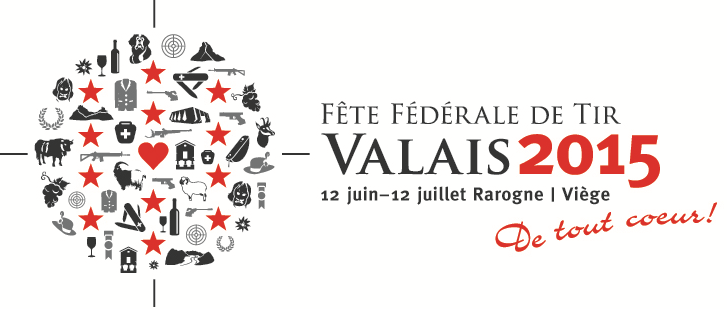 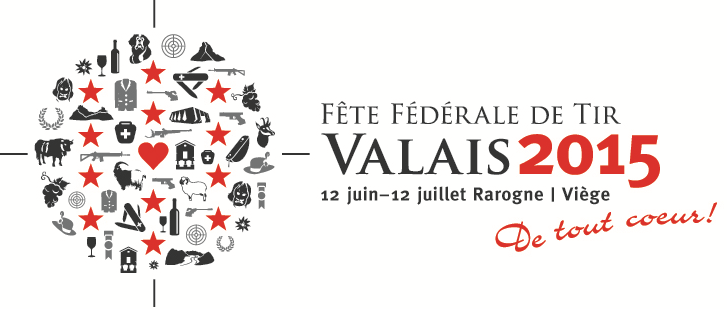 Arme :	Fusil standard	Fiche d’entraînement Nom :	…………………...  Prénom : …………………...		TeamFFT2015_Exercice-LaVieRose_f_v1aLa Vie en RoseObjectif:	Trouver le contraste de l’image de visée idéale en fonction des conditions météorologiques actuelles.Coordinations techniques selon J+S:		VI-DE-VD-REExercice avec les FILTRES :Selon les filtres à disposition sur ta lunette ou ton dioptre (par exemple 5 filtres colorés). Choisis le premier.Tire 15 coups sur visuel A10 (avec réglage du dioptre ou du ring).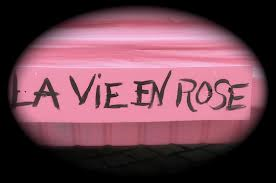 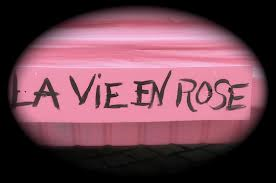 Note les 15 impacts sur la cible au verso par de petites étoiles .Passe au filtre suivant et répéter l’opération 2.Note les 15 impacts sur la cible au verso par de petits cercles .Répète l’opération 4.Note les 15 impacts sur la cible au verso par de petits carrés  ou triangles .Répète les opérations pour tous les filtres que tu possèdes.Analyse:	Peu importe où se trouve la gerbe sur la cible, mais elle doit être le plus concentrique possible. Observe si les gerbes se déplacent dans une direction précise (repère horaire :1h, 6h…) ou s’étirent selon un axe (1h-7h ;3h-9h…) en fonction du filtre choisi.Remarques:	Attention de ne pas tricher avec la position de la tête sur l’appui-joue (distance œil-dioptre). Même si parfois la couleur du filtre ne te conviens pas, vas jusqu’au bout de l’exercice. Il est important de noter aussi les ouvertures du ring ou du dioptre utilisées.Arme :	Fusil standard	Fiche d’entraînement Nom :	…………………...  Prénom : …………………...		TeamFFT2015_Exercice-LaVieRose_f_v1aLa Vie en RoseObjectif:	Trouver le contraste de l’image de visée idéale en fonction des conditions météorologiques actuelles.Coordinations techniques selon J+S:		VI-DE-VD-REExercice avec les FILTRES :Selon les filtres à disposition sur ta lunette ou ton dioptre (par exemple 5 filtres colorés). Choisis le premier.Tire 15 coups sur visuel A10 (avec réglage du dioptre ou du ring).Note les 15 impacts sur la cible au verso par de petites étoiles .Passe au filtre suivant et répéter l’opération 2.Note les 15 impacts sur la cible au verso par de petits cercles .Répète l’opération 4.Note les 15 impacts sur la cible au verso par de petits carrés  ou triangles .Répète les opérations pour tous les filtres que tu possèdes.Analyse:	Peu importe où se trouve la gerbe sur la cible, mais elle doit être le plus concentrique possible. Observe si les gerbes se déplacent dans une direction précise (repère horaire :1h, 6h…) ou s’étirent selon un axe (1h-7h ;3h-9h…) en fonction du filtre choisi.Remarques:	Attention de ne pas tricher avec la position de la tête sur l’appui-joue (distance œil-dioptre). Même si parfois la couleur du filtre ne te conviens pas, vas jusqu’au bout de l’exercice. Il est important de noter aussi les ouvertures du ring ou du dioptre utilisées.Date :	…………………...	Fiche d’entraînement Stand :	…………………...  		TeamFFT2015_Exercice-LaVieRose_f_v1aDate :	…………………...	Fiche d’entraînement Stand :	…………………...  		TeamFFT2015_Exercice-LaVieRose_f_v1a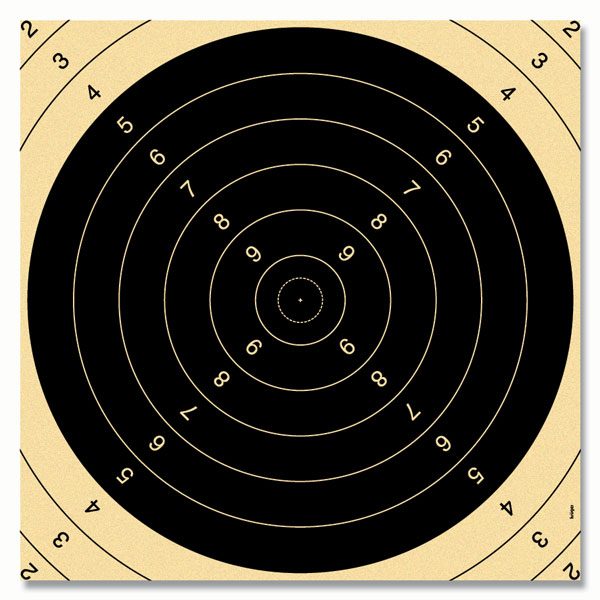 Commentaires à chaud :…………………………………………………………………………………………………………………………………………………………………………………………………………………………………………………………………………………………………………………………………………………………………………………………………………………………………………………………………………………………………………………………………………………………………………………………………………………………………………………………………………………………………………………………………………………………………………………………………………………………………………………………………………………………………………………………………………………………………………Commentaires à chaud :…………………………………………………………………………………………………………………………………………………………………………………………………………………………………………………………………………………………………………………………………………………………………………………………………………………………………………………………………………………………………………………………………………………………………………………………………………………………………………………………………………………………………………………………………………………………………………………………………………………………………………………………………………………………………………………………………………………………………………